Анкета для поступления в университет Таййиба г.Медина.1. Фамилия, Имя, Отчество, Отчество на английском как в загранпаспорте:Ответ:2.Женат или холост?Ответ: 3. Номер загранпаспорта?Ответ: 4. Номер телефона? Надо писать два разных номер телефона и желательно что бы на одном был всегда васт апп, в случаи поступления они могут вам написать на васт апп.Ответ:5. Эл.почта? (пишите без ошибок, из-за ошибки вы не сможете узнать о вашем принятии) Ответ: 6. Настоящее место жительства, пишите полностью если сейчас вы не в вашей стране?Ответ:8. Полный адрес места жительства по регистрации?Ответ:7. Место получения загранпаспорта?Ответ: 8. Общий балл свидетельства о образовании по 100 бальной шкале?Ответ: 9. Ваш твиттер и феесбук (обязательно) Пример адреса твиттера 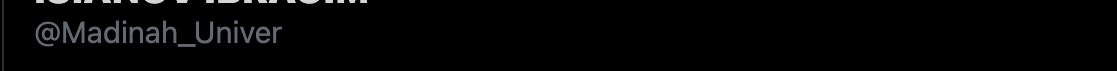 Пример феесбука 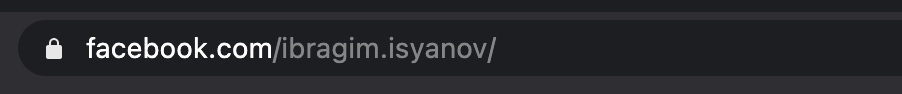 10.Каким видом отправки хотите воспользоваться, быстрым или с очередью? Ответ: 11.Оставьте свой ватс апп для связи с вами.Ответ:Остальные данные заполняют девушки если подает девушка.Данные махрама (опекуна) если подающий сестра.12. Ф.и.о?Ответ:13. Номер загранпаспорта и номер прописки? Ответ:14. Место получения загранпаспорта?Ответ:15. Кем он вам приходится?Ответ:16. Какого вида удостоверение махарам (загранпаспорт или прописка (икама)?
Ответ: 